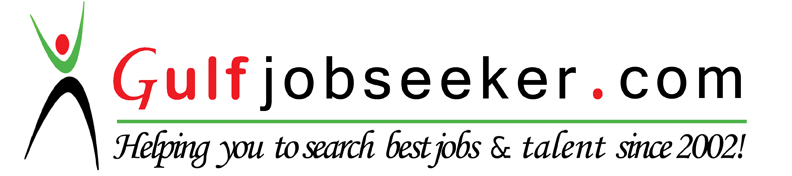 Whats app  Mobile:+971504753686 Gulfjobseeker.com CV No:1572216E-mail: gulfjobseeker@gmail.comWhats app  Mobile:+971504753686 Gulfjobseeker.com CV No:1572216E-mail: gulfjobseeker@gmail.comWhats app  Mobile:+971504753686 Gulfjobseeker.com CV No:1572216E-mail: gulfjobseeker@gmail.comWhats app  Mobile:+971504753686 Gulfjobseeker.com CV No:1572216E-mail: gulfjobseeker@gmail.comWhats app  Mobile:+971504753686 Gulfjobseeker.com CV No:1572216E-mail: gulfjobseeker@gmail.comTo be part of a dynamic organisation, that provides a high quality of work life through challenging opportunities, where I can put my knowledge and skills to good use in furthering the growth of organization and myself.To be part of a dynamic organisation, that provides a high quality of work life through challenging opportunities, where I can put my knowledge and skills to good use in furthering the growth of organization and myself.Educational QualificationPost Graduate Diploma in Management (= MBA) with CGPA- 6.90( Operations and Marketing )MS Ramaiah Institute Of Management, Bangalore, IndiaPost Graduate Diploma in Management (= MBA) with CGPA- 6.90( Operations and Marketing )MS Ramaiah Institute Of Management, Bangalore, IndiaPost Graduate Diploma in Management (= MBA) with CGPA- 6.90( Operations and Marketing )MS Ramaiah Institute Of Management, Bangalore, IndiaPost Graduate Diploma in Management (= MBA) with CGPA- 6.90( Operations and Marketing )MS Ramaiah Institute Of Management, Bangalore, India       2013 – 2015       2013 – 2015B-Tech Degree in Electronics & Communication with First ClassJyothi Engineering College, Cheruthuruthy, Kerala, IndiaB-Tech Degree in Electronics & Communication with First ClassJyothi Engineering College, Cheruthuruthy, Kerala, IndiaB-Tech Degree in Electronics & Communication with First ClassJyothi Engineering College, Cheruthuruthy, Kerala, IndiaB-Tech Degree in Electronics & Communication with First ClassJyothi Engineering College, Cheruthuruthy, Kerala, India       2007 – 2011       2007 – 2011Higher Secondary level education with DistinctionHigher Secondary level education with DistinctionHigher Secondary level education with DistinctionHigher Secondary level education with Distinction       2006 – 2007       2006 – 2007S.D.P.Y Higher Secondary School, Cochin, IndiaCentral Board Of Secondary Education with Distinction                                                                   Our Lady Of Mercy school, Aroor, IndiaS.D.P.Y Higher Secondary School, Cochin, IndiaCentral Board Of Secondary Education with Distinction                                                                   Our Lady Of Mercy school, Aroor, IndiaS.D.P.Y Higher Secondary School, Cochin, IndiaCentral Board Of Secondary Education with Distinction                                                                   Our Lady Of Mercy school, Aroor, IndiaS.D.P.Y Higher Secondary School, Cochin, IndiaCentral Board Of Secondary Education with Distinction                                                                   Our Lady Of Mercy school, Aroor, India         2004 – 2005                                                                                                                                                                                                    2004 – 2005                                                                                                                                                                                           Work ExperienceAdministration ExecutiveVackachan Constructions – Kochi, India                 1st Feb 2015 – 5th Feb 2016Providing secretarial support maintaining record of bills, screening telephone calls.Fixing appointments & meetings, preparing a synopsis of reports as well as reports.Possess a pleasing personality & knack of accomplishing the assigned tasks with specified time frame.Attendance entry and salary calculation on MS Office.Managing functions of MD’s/Top management’s office including regular updates to the company information, employee details, image building of organization and necessary arrangement for meetings.   Junior Instrumentation EngineerOPAC PROJECTS & SERVICES PVT. LTD. – Kochi, India.                9th Jan 2012 – 31st Jan 2013                ( PETRONET LNG PROJECT )Admin Activities.Supervision of Control room Activities.Ensure safety and industrial hygiene in site.Worked as a part of Commissioning team.Loop testing and troubleshooting of control panels.Installation of Process Instruments like Sensors, Switches Etc.Daily check-ups of measurement in DCS and PLC.Gained experience in working as team and leading a dynamic group.Summer InternTOYOTA KIRLOSKAR AUTO PARTS Pt. Ltd – Bangalore, India                May 2014- July 2014Mobilizing Logistic Support.To understand the products of TOYOTA KIRLOSKAR Auto Parts Pt. Ltd.To understand the Toyota Production Systems, basically the operation flow of the company.Analysing the flow of operations from the purchasing of raw materials to the supply of the parts to the customer Checking and verification of the receipt of raw materials and tracking the same.Administration ExecutiveVackachan Constructions – Kochi, India                 1st Feb 2015 – 5th Feb 2016Providing secretarial support maintaining record of bills, screening telephone calls.Fixing appointments & meetings, preparing a synopsis of reports as well as reports.Possess a pleasing personality & knack of accomplishing the assigned tasks with specified time frame.Attendance entry and salary calculation on MS Office.Managing functions of MD’s/Top management’s office including regular updates to the company information, employee details, image building of organization and necessary arrangement for meetings.   Junior Instrumentation EngineerOPAC PROJECTS & SERVICES PVT. LTD. – Kochi, India.                9th Jan 2012 – 31st Jan 2013                ( PETRONET LNG PROJECT )Admin Activities.Supervision of Control room Activities.Ensure safety and industrial hygiene in site.Worked as a part of Commissioning team.Loop testing and troubleshooting of control panels.Installation of Process Instruments like Sensors, Switches Etc.Daily check-ups of measurement in DCS and PLC.Gained experience in working as team and leading a dynamic group.Summer InternTOYOTA KIRLOSKAR AUTO PARTS Pt. Ltd – Bangalore, India                May 2014- July 2014Mobilizing Logistic Support.To understand the products of TOYOTA KIRLOSKAR Auto Parts Pt. Ltd.To understand the Toyota Production Systems, basically the operation flow of the company.Analysing the flow of operations from the purchasing of raw materials to the supply of the parts to the customer Checking and verification of the receipt of raw materials and tracking the same.Administration ExecutiveVackachan Constructions – Kochi, India                 1st Feb 2015 – 5th Feb 2016Providing secretarial support maintaining record of bills, screening telephone calls.Fixing appointments & meetings, preparing a synopsis of reports as well as reports.Possess a pleasing personality & knack of accomplishing the assigned tasks with specified time frame.Attendance entry and salary calculation on MS Office.Managing functions of MD’s/Top management’s office including regular updates to the company information, employee details, image building of organization and necessary arrangement for meetings.   Junior Instrumentation EngineerOPAC PROJECTS & SERVICES PVT. LTD. – Kochi, India.                9th Jan 2012 – 31st Jan 2013                ( PETRONET LNG PROJECT )Admin Activities.Supervision of Control room Activities.Ensure safety and industrial hygiene in site.Worked as a part of Commissioning team.Loop testing and troubleshooting of control panels.Installation of Process Instruments like Sensors, Switches Etc.Daily check-ups of measurement in DCS and PLC.Gained experience in working as team and leading a dynamic group.Summer InternTOYOTA KIRLOSKAR AUTO PARTS Pt. Ltd – Bangalore, India                May 2014- July 2014Mobilizing Logistic Support.To understand the products of TOYOTA KIRLOSKAR Auto Parts Pt. Ltd.To understand the Toyota Production Systems, basically the operation flow of the company.Analysing the flow of operations from the purchasing of raw materials to the supply of the parts to the customer Checking and verification of the receipt of raw materials and tracking the same.